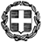 Η Δ/ντριαΣοφία  Γελαδάκη ______________________________________________________________________________Σας υπενθυμίζουμε ότι: α) η προσφορά κατατίθεται κλειστή σε έντυπη μορφή (όχι με email ή fax) στο σχολείο και β) με κάθε προσφορά κατατίθεται από το ταξιδιωτικό γραφείο απαραιτήτως και Υπεύθυνη Δήλωση ότι διαθέτει βεβαίωση συνδρομής των νόμιμων προϋποθέσεων λειτουργίας τουριστικού γραφείου, η οποία βρίσκεται σε ισχύ.ΕΛΛΗΝΙΚΗ ΔΗΜΟΚΡΑΤΙΑΥΠΟΥΡΓΕΙΟ  ΠΑΙΔΕΙΑΣ ΚΑΙ ΘΡΗΣΚΕΥΜΑΤΩΝ- - - - -ΠΕΡΙΦΕΡΕΙΑΚΗ Δ/ΝΣΗ Π.Ε. ΚΑΙ Δ.Ε. ΑΤΤΙΚΗΣΔ/ΝΣΗ Δ.Ε. Β΄ΑΘΗΝΑΣΗμερομηνία 13/02/2020Αρ. Πρ. 511ΣΧΟΛΕΙΟ           Βαρβάκειο Πρότυπο Γυμνάσιο     2ΠΡΟΟΡΙΣΜΟΣ/ΟΙ-ΗΜΕΡΟΜΗΝΙΑ ΑΝΑΧΩΡΗΣΗΣ ΚΑΙ ΕΠΙΣΤΡΟΦΗΣΣπάρτη (Λακωνία)(Πολιτιστικό πρόγραμμα «Εξερευνώντας την αρχαία ελληνική Αστρονομία»)Αναχώρηση: 09/04/2020Επιστροφή:  12/04/20203ΠΡΟΒΛΕΠΟΜΕΝΟΣ ΑΡΙΘΜΟΣ ΣΥΜΜΕΤΕΧΟΝΤΩΝ(ΜΑΘΗΤΕΣ-ΚΑΘΗΓΗΤΕΣ)30-32 μαθητές 3 συνοδοί καθηγητές4ΜΕΤΑΦΟΡΙΚΟ ΜΕΣΟ/Α-ΠΡΟΣΘΕΤΕΣ ΠΡΟΔΙΑΓΡΑΦΕΣΠΟΥΛΜΑΝ ένα (1) κλιματιζόμενο στην αποκλειστική διάθεση του σχολείου σε όλη τη διάρκεια της εκδρομής. (Το πούλμαν να διαθέτει όλες τις προβλεπόμενες από την κείμενη ελληνική νομοθεσία προδιαγραφές (έγγραφα καταλληλότητας των οχημάτων, επαγγελματική άδεια οδήγησης, ελαστικά σε καλή κατάσταση κ.λ.π.) καθώς και τις προϋποθέσεις ασφαλείας για μετακίνηση μαθητών (ζώνες ασφαλείας, έμπειρους οδηγούς κ.λπ.)5ΚΑΤΗΓΟΡΙΑ ΚΑΤΑΛΥΜΑΤΟΣ-ΠΡΟΣΘΕΤΕΣ ΠΡΟΔΙΑΓΡΑΦΕΣ(ΜΟΝΟΚΛΙΝΑ/ΔΙΚΛΙΝΑ/ΤΡΙΚΛΙΝΑ-ΠΡΩΙΝΟ Ή ΗΜΙΔΙΑΤΡΟΦΗ) Ζητούμενες υπηρεσίες: Τρεις  (3) διανυκτερεύσεις σε ξενοδοχείο 4* στη Σπάρτηενιαίο κτίριο και όχι bungalows ημιδιατροφή τα δωμάτια να βρίσκονται όλα στον ίδιο όροφο και στην ίδια πτέρυγα  να υπάρχει προσωπικό ασφαλείαςδωμάτια κατά βάση  τρίκλινα για τους μαθητές και μονόκλινα για τους συνοδούς εκπαιδευτικούς .6ΛΟΙΠΕΣ ΥΠΗΡΕΣΙΕΣ (ΠΡΟΓΡΑΜΜΑ, ΠΑΡΑΚΟΛΟΥΘΗΣΗ ΕΚΔΗΛΩΣΕΩΝ, ΕΠΙΣΚΕΨΗ ΧΩΡΩΝ, ΓΕΥΜΑΤΑ κ.τ.λ.))Επισκέψεις - ξεναγήσεις στο Μυστρά, στο Γύθειο, στη Μονεμβασιά, στο  Ακρωτήριο Ταίναρο στο Ναύπλιο, στις Βάσσες (Φιγαλείας),  στη Μεγαλόπολη  και στην ΕπίδαυροΣυνυπολογισμός στην τιμή του κόστους της εισόδου  σε μουσεία και/ ή αρχαιολογικούς  χώρους  για τους μαθητές και τους συνοδούς  καθηγητές.   Συνοδός – ξεναγός του γραφείου  καθ' όλη τη διάρκεια της εκδρομής.ΣημείωσηΤο ακριβές πρόγραμμα θα διαμορφωθεί σε συνεννόηση με το ταξιδιωτικό γραφείο.7ΥΠΟΧΡΕΩΤΙΚΗ ΑΣΦΑΛΙΣΗ ΕΥΘΥΝΗΣ ΔΙΟΡΓΑΝΩΤΗ(ΜΟΝΟ ΕΑΝ ΠΡΟΚΕΙΤΑΙ ΓΙΑ ΠΟΛΥΗΜΕΡΗ ΕΚΔΡΟΜΗ)ΝΑΙ. Συμβόλαιο ομαδικής και ατομικής ασφάλισης όλων των μετακινούμενων μαθητών και εκπαιδευτικών (να επισυνάπτεται αναλυτικός πίνακας υποχρεωτικά στην προσφορά) Διασφάλιση πλήρους ιατροφαρμακευτικής περίθαλψης μαθητών και καθηγητών8ΠΡΟΣΘΕΤΗ ΠΡΟΑΙΡΕΤΙΚΗ ΑΣΦΑΛΙΣΗ ΚΑΛΥΨΗΣΕΞΟΔΩΝ ΣΕ ΠΕΡΙΠΤΩΣΗ ΑΤΥΧΗΜΑΤΟΣ  Ή ΑΣΘΕΝΕΙΑΣ ΝΑΙ9ΤΕΛΙΚΗ ΣΥΝΟΛΙΚΗ ΤΙΜΗ ΟΡΓΑΝΩΜΕΝΟΥ ΤΑΞΙΔΙΟΥ(ΣΥΜΠΕΡΙΛΑΜΒΑΝΟΜΕΝΟΥ  Φ.Π.Α.)ΝΑΙ10ΕΠΙΒΑΡΥΝΣΗ ΑΝΑ ΜΑΘΗΤΗ (ΣΥΜΠΕΡΙΛΑΜΒΑΝΟΜΕΝΟΥ Φ.Π.Α.)ΝΑΙ11ΚΑΤΑΛΗΚΤΙΚΗ ΗΜΕΡΟΜΗΝΙΑ ΚΑΙ ΩΡΑ ΥΠΟΒΟΛΗΣ ΠΡΟΣΦΟΡΑΣΤετάρτη 19/02/2020 ΚΑΙ ΩΡΑ 12.00 μ.μ.12ΗΜΕΡΟΜΗΝΙΑ ΚΑΙ ΩΡΑ ΑΝΟΙΓΜΑΤΟΣ ΠΡΟΣΦΟΡΩΝΤετάρτη 19/02/2020 ΚΑΙ ΩΡΑ 13.00 μ.μ.